Chemia, Lo, sem IITemat: Objętość molowa gazów.Poniższe linki zawierają wykład oraz zadania:https://youtu.be/EojHczUSu2Uhttps://youtu.be/QiMg6POzt6g)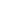 